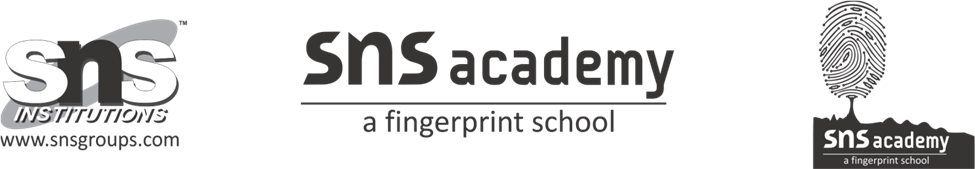 CLASS: 6                   GRAMMAR WORKSHEET 3    SUBJECT: ENGLISH                        I. Error spotting:Many peoples attended the funeral of the great man.The shepherd took the cattles to the field.Sita could not understands what the teacher was saying.Do you know the importance for clean water?Laugh is the best medicines.The flock of sheeps blocked the road.The children was playing in the Giant’s garden.The children decided to surprise Miss Holmes on teacher’s day.I saw Richard when I’m on the flight.Man have depended on nature for a long time.11.Read this conversation and fill in the blanks with a, an or the. MAYA: Do you have ____________ alarm clock?
HEENA: I do. Do you need it?
MAYA: Yes. Is it ____________ one over there, next to ____________ bed?
HEENA: Yes, but doesn't your mobile phone have ____________ alarm?
MAYA: It does, but I like using ____________ clock when I need to set ____________ alarm to wake me up. I feel I might not wake up to ____________ alarm on ____________ phone.
HEENA: Sure, take it. But remember to turn off ____________ alarm when it goes off. I don't want it waking me up too. 
MAYA: I will. Hey! What's that noise?
HEENA: It's ____________ cats next door. They fight at this time every night.
MAYA: Will they go on for ____________ long time? 
HEENA: No, not for long. 
MAYA: OK. Can I switch off ____________ lights now? I have to get up early. 
HEENA: Sure. Good night!12. Fill in the blanks with the collective nouns from the options given below.
band    bunch    tribe    herd    pit    swarm    prideSAMEENA: Look at those _________________ of monkeys fooling around with the bananas!
SARA: Yes, but let's get away from here. There's a beehive on that tree and I fear that a _________________ of bees might come after us soon!
SAMEENA: Let's take the safari trip through the zoo. Maybe we will be lucky enough to spot a _________________ of lions!
SARA: Why do they have a _________________ of musicians in a zoo? Won't they frighten the animals?
SAMEENA: Yes, that's very odd! Hey, look at those juicy _________________ of grapes hanging from the tree.
SARA: They are not real! Oh, but they are! Look at that _________________ of giraffes trying to reach for them!
SAMEENA: Oh God! Look at the _________________ of snakes! They look menacing.